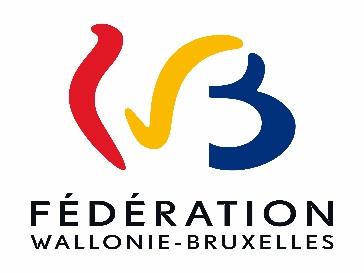 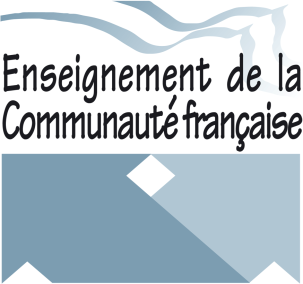 Internat spécialisé de la Fédération Wallonie-BruxellesH.A.C.F Cointe À Liège─────────────────Une clé de réussite pour la vie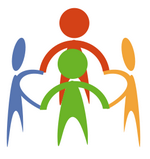 					Pour le triennat 2016-2019SituationSitué dans le quartier de Cointe, sur les hauteurs de Liège, notre home d’accueil est un internat autonome : nous ne dépendons pas de la direction d’un établissement scolaire. Nous sommes facilement accessibles par tous types de transports :Le train : nous sommes à quelques pas de la gare des Guillemins.Le bus : le quartier est desservi par plusieurs lignes du T.E.C (lignes n°20 et 21).La voiture : l’accessibilité est excellente. Nous bénéficions d’un réseau autoroutier généreux (E25 - E40 – E42).Nous travaillons en partenariat avec une vingtaine d’écoles réparties sur la commune. Les élèves internes sont issus d’établissements scolaires de différents réseaux (Communauté Française, Communal, Provincial, Confessionnel). Cela garantit une population hétérogène et mixte. L’aller et le retour vers les écoles sont assurés par le transport scolaire (gratuit). La demande doit être introduite par l’école fréquentée par l’enfant.InfrastructureNotre établissement est entouré par un grand parc soigneusement entretenu. Il offre à nos internes une aire de jeux pour le basket et un module de jeux pour les plus petits installé récemment.Nos infrastructures sont divisées en deux étages respectifs :Le rez-de-chaussée (+1) pour les filles équipé d’un grand dortoir.Le sous-sol (-1) pour les garçons équipé de trois grands dortoirs.Les salles de bain et sanitaires ont été rénovés dernièrement offrant ainsi beaucoup de confort à nos internes.Le bâtiment est également équipé d’un grand hall sportif, un grand réfectoire une salle d’étude, une salle de goûter et un local cinéma.FonctionnementNous sommes ouverts du lundi au vendredi uniquement pendant les périodes scolaires.Nous pouvons héberger 48 internes dont 18 filles et 30 garçons de l’enseignement spécialisé et par dérogation des élèves de l’enseignement ordinaire.Notre home accueil :Des élèves fréquentant l’enseignement spécialisé fondamental (type 1, type 2, type 3, type 5, type 6, type 7 et type 8)Des élèves fréquentant l’enseignement spécialisé secondaire (type 1, type 2, type 3, type 5, type 6 et type 7)Des enfants confiés par le Service d’Aide à la Jeunesse et le Service de Protection Judiciaire.La priorité est donnée aux enfants fréquentant les établissements scolaires organisés par la Communauté Fr	ançaise.Vu l’architecture de nos locaux, nous accueillons principalement des élèves de 4 à 14 ans.Nos ValeursCréer un climat accueillant où l’enfant pourra s’épanouir et être heureux tout en se sentant en sécurité.Développer le respect de soi et des autres : valeur indispensable qui passe par la liberté de pensée dans le respect des droits de l’homme et de l’enfant.Développer au maximum les apprentissages classiques afin que chaque enfant acquiert la plus grande autonomie possible en poussant au maximum ses limites.Éduquer au développement physique et intellectuel par la participation à des activités sportives et culturelles.Éduquer à la santé par le biais d’une alimentation saine, variée et équilibrée.Éduquer à la citoyenneté responsable en apprenant à l’exercer concrètement.EncadrementChaque enfant a des besoins spécifiques auxquels nous répondons par le biais d’une équipe pluridisciplinaire composée de :3 éducateurs3 éducatrices 2 puéricultrices 1 assistante socialeNous travaillons en partenariat avec plusieurs indépendants au sein de notre home. Ils prennent en séance les enfants qui ont des besoins spécifiques.Les prises en charge concernent : La logopédie,La psychologie,La psychomotricité relationnelle.Nos partenaires :Le Service de l’Aide à la JeunesseLe Service de Protection JudiciaireLes Centres psycho-médicosociauxLes Services d’accompagnement des famillesLe planning familialAutonomie                         RespectAccompagnement                                                                                     Politesse       Les valeurs qui nous tiennent       à cœur ont leur importance                        Ecoute                                                                                     Solidarité               ApprentissageNos objectifsL’accueilL’accueil d’un nouvel interne est une étape importante mais pourtant un passage difficile pour l’enfant et pour ses parents. Il doit donc être rassurant préparé et bien pensé.La communication Nous visons à établir un dialogue constant entre les membres de l’équipe éducative et l’ensemble des intervenants dans la situation de l’enfant (parents, écoles, service d’aide à la jeunesse, service de protection de la jeunesse, centres psycho-médicosociaux,…)Une communication claire et précise constitue la base d’un travail de qualité.Nous privilégions les modes de communication les plus directs. Chacun est informé de tout évènement important dans la vie de l’enfant.La réussite scolaireLa réussite scolaire est un de nos objectifs principaux. Nous devons mettre tout en œuvre pour y parvenir. Il nous parait dès lors important d’observer et d’évaluer l’évolution de chaque enfant afin de repérer le plus vite possible les difficultés qu’il rencontre et d’intervenir rapidement.
C’est pourquoi nous organisons des rencontres ponctuelles avec les titulaires de classe de chaque enfant.Les activitésElles visent le développement physique et intellectuel de l’enfant. Un programme trimestriel est établi par l’équipe éducative soumis à l’approbation du chef d’établissement.La pratique du sport individuel et collectif sera encouragée afin d’assurer l’équilibre psychologique et la santé de nos internes.Nos infrastructures nous permettent d’atteindre cet objectif ainsi que les infrastructures sportives de la commune (piste d’athlétisme, plaine de jeux, terrain de basket, terrain de football, parcours Vita).L’éducation à la santéElle passe par une alimentation saine et équilibrée. C’est un objectif ambitieux que nous mettons en place afin de proposer aux enfants de notre home une alimentation variée et équilibrée et de renforcer leur éducation alimentaire.Cet équilibre se construit au fil des jours en fonction de l’appétit et de la variété des aliments qui sont proposés aux enfants.La citoyenneté responsableLe premier axe à développer est le « vivre ensemble ». Nous veillons donc à créer une cohésion de groupe par des jeux simples qui leur permettent de passer au-delà de leurs jugements. Tous les acteurs sont concernés : les enfants mais aussi les adultes qui les encadrent. Des valeurs partagées par tous et des règles de vie acceptées peuvent avoir un effet bénéfique sur la vie à l’internat.Objectifs particuliers et moyens mis en œuvreL’accueilL’inscriptionLorsque nous recevons une demande d’inscription, l’élève et ses parents sont reçus par l’administrateur et l’assistante sociale qui établissent une anamnèse de la situation. Cette dernière est présentée en réunion d’équipe éducative afin d’établir si la demande et l’accueil de l’enfant correspondent aux objectifs et aux possibilités de notre home.L’entrée à l’internatLors de son entrée à l’internat, l’équipe éducative est attentive à offrir à chaque enfant un accueil sécurisant et rassurant. Si l’enfant ou les parents le souhaitent, ils peuvent accompagner leur(s) enfant(s) lors de sa première rentrée comme élève interne.Ensuite, l’éducateur référent de l’enfant, avec l’aide de l’équipe éducative, réalise dans les douze premières semaines une Fiche Individuelle d’Observation qui constitue les bases du travail avec chaque enfant. Après douze semaines, tous les intervenants se réunissent et évaluent ensemble si notre collaboration a du sens.L’accueil au quotidienLes journées sont organisées selon un schéma répétitif, rassurant, pour les enfants. Tout est prévu selon un planning pensé afin de structurer les élèves et leur inculquer un certain rythme de vie. Les enfants doivent respecter les horaires (lever, coucher, repas, toilette, activités, devoirs,…).Pour les plus petits, l’éducateur aide à l’apprentissage et au rappel des horaires.Pour les plus grands, des essais d’autonomie sont mis en œuvre sous la supervision des éducateurs.Journée type :6h20 : lever des enfants6h45 : petit déjeuner7h10 : départ vers les écoles15h30 : retour 116h00 : goûter 1 et devoirs 117h00 : retour 2 et devoirs 217h30 : retour 3 et devoirs 318h00 : douches petits18h15 : souper19h00 : douches grands19h15 : activités20h00 : début du coucher (les plus petits)La communicationLa communication avec les parentsLe cahier d’internat est l’outil de communication entre notre home et les parents. Il permet d’échanger les informations nécessaires à l’épanouissement de l’enfant. Il est remis à l’élève le vendredi. Nous demandons aux parents de le signer et de le remettre dans la valise le lundi et d’éventuellement le commenter.La Fiche Individuelle d’Observation est un outil de communication active avec l’enfant et les parents. Deux rencontres évaluatives sont prévues durant l’année scolaire (décembre et juin) afin de réaliser le point sur l’évolution de l’élève.
Les objectifs de la F.I.O :Amener l’équipe à mieux connaître l’enfant (ressources et difficultés)Fixer les objectifs prioritaires que chacun doit viserAccompagner l’enfant, le faire évoluer par lui-mêmeRencontres évaluatives avec les parents et les différents intervenantsAmener chaque enfant à mieux se connaître et à mieux se situer dans le milieu socio-éducatif et scolaire.La communication avec les écolesChaque année, au mois d’octobre, nous invitons les titulaires (des écoles) lors d’un goûter afin de leur présenter notre institution et répondre à leurs questions.Au cours du premier trimestre de l’année civile suivante, l’éducateur va à la rencontre du titulaire (de classe) de chaque enfant dont il est référent. Cela permet un suivi de l’évolution scolaire de l’enfant. Des rencontres supplémentaires sont envisagées si cela s’avère nécessaire.Un compte rendu de chaque rencontre est effectué en réunion d’équipe. Chacun est alors conscient des difficultés éventuelles rencontrées par l’enfant. Nous déterminons ensemble les actions à entreprendre pour y remédier.Le cahier d’internat comporte également une rubrique que les écoles peuvent compléter au besoin.La communication interneAfin d’assurer une cohésion dans notre travail d’équipe, plusieurs outils de communication sont utilisés :Le cahier de communication de l’équipe complété au quotidienLes fiches d’évènements des enfantsLes réunions d’équipe mensuelles (lieu de dialogue et de concertation dont un compte rendu est rédigé pour garder en mémoire les informations).La Fiche Individuelle d’ObservationLes moments de discussion informels des membres de l’équipeL’objectif est de communiquer de façon optimale afin que chacun puisse prendre du plaisir à travailler ensemble.La réussite scolaireNous veillons à instaurer un climat calme et serein propice aux apprentissages par le biais d’une étude obligatoire pour les enfants qui ont des devoirs. L’éducateur, dès le retour de l’école, vise le journal de classe, contrôle les devoirs et leçons et apporter son aide si nécessaire. Nous profitons du soutien de stagiaires, ce qui engendre un travail encore plus individualisé.L’objectif est de leur apporter un appui permanent dans leurs tâches journalières en leur inculquant de bonnes habitudes de travail « apprendre à apprendre ».Chaque trimestre, la photocopie du bulletin de chaque enfant est classée dans son dossier.Les activitésLe programme des activités du mercredi après-midi est préparé par trimestre par l’équipe éducative. Ce dernier est soumis à l’approbation du chef d’établissement.L’accent est mis sur la diversité afin d’éveiller au maximum les capacités physiques et intellectuelles.Citons notamment :La piscine de WanzeLe cinéma KinepolisLe théâtre MabotteLe musée du chocolat d’EupenLa patinoire à LiègeLa société protectrice des animauxLa visite des grottes de ComblainEn semaine nous proposons des activités variées auxquelles l’enfant peut participer après être passé à l’étude obligatoire. Cela va des jeux de société traditionnels aux multiples activités sportives en passant par les pratiques musicales, activités manuelles, les jeux vidéo, le kicker,…Ces activités sont dirigées par un éducateur responsable selon un calendrier établi dès la rentrée scolaire.L’éducation à la santéPour atteindre cet objectif, nous veillons à :Faire du repas un moment de plaisir et de détente en accordant du temps et de l’importance au petit déjeuner et au goûter.Prendre le repas dans une ambiance conviviale et détendue (repas en petits groupes par table avec un adulte, propreté, décoration du lieu, présentation des repas).Prévoir quatre repas qui rythment la journée.Équilibrer les repas.Donner de l’eau et encore de l’eau.Respecter les habitudes de chacun qu’elles soient liées à l’origine socio-culturelle (interdits alimentaires dans certaines religions, à des régimes particuliers (allergies à certaines aliments)) autant que faire se peut.Nous collaborons avec une diététicienne afin d’avoir un accompagnement personnalisé. Le personnel de cuisine a suivi plusieurs formations en diététique et nutrition proposés en partenariat avec l’enseignement de promotion sociale.La citoyenneté responsableÊtre citoyen signifie faire partie d’un groupe et donc d’une collectivité. Cela implique des droits et des devoirs nous permettant de vivre ensemble.Être citoyen responsable c’est agir pour mieux vivre ensemble. Pour que chaque acteur s’implique au quotidien au sein de notre home, deux thèmes sont développés : « tri sélectif » et « économie d’énergie ».Dès la rentrée scolaire, les modalités pratiques quotidiennes leur seront expliquées de façon ludique :J’éteins la lampe quand je quitte une pièce.Je ferme la porte derrière moi quand je quitte une pièce (économie de chaleur).Je ne laisse pas les appareils en veille mais je les éteins.Je coupe l’eau quand je me brosse les dents.Sous la douche, je coupe l’eau quand je me savonne.(installation de bouton poussoir) Je jette mes déchets dans les poubelles respectives (bleus – cartons- autres).Plusieurs projets sont développés avec les enfants tout au long de l’année :Opération de nettoyage du quartier muni d’un kit complet.Visite d’Intradel et venue de ces derniers au sein de notre home avec des ateliers d’animation.PROJET D’ETABLISSEMENT